АДМИНИСТРАЦИЯ МОГОЧИНСКОГО СЕЛЬСКОГО ПОСЕЛЕНИЯМОЛЧАНОВСКИЙ РАЙОН, ТОМСКАЯ ОБЛАСТЬПОСТАНОВЛЕНИЕ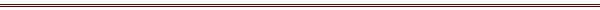 от « 30 » апреля 2015 г                 					№ 49с. МогочиноО введении режима функционирования «чрезвычайная ситуация» локального характерана территории Могочинского сельского поселения Молчановского районаВ соответствии с Федеральным законом от 21.12.1994 № 68-ФЗ « О защите населения и территорий от чрезвычайных ситуаций природного и техногенного характера», постановлением правительства Российской Федерации от 30.12.2003№794 «О единой государственной системе предупреждения и ликвидации чрезвычайных ситуаций», в целях минимизации последствий чрезвычайной ситуации, связанной с крупномасштабным наводнением на территории муниципального образования « Могочинское сельское поселение»ПОСТАНОВЛЯЮ:	1.Ввести с 30.04.2015 г. режим функционирования«чрезвычайная ситуация» локального характера для звена территориальной подсистемы государственной системы предупреждения и ликвидации чрезвычайных ситуаций(далее ЧС) муниципального образования « Могочинское сельское поселение» и установив для них « местный уровень реагирования».	2.Комиссии по предупреждению и ликвидации чрезвычайных ситуаций и обеспечению пожарной безопасности сельского поселения:2.1.Организовать информирование населения о возможных предстоящих опасных гидрологических явлениях, распространение листовок в населенных пунктах поселения возможного подтопления, осуществить подворный обход.2.2 В срок. До 5 мая 2015 года скорректировать планы действий при чрезвычайных ситуациях, планы привлечения сил и средств, для предупреждения  и ликвидации ЧС с учётом складывающейся обстановки.2.3.Организовать контроль  за уровнем воды и прохождения паводковых вод с прилегающих водных объектов в целях предупреждения возникновения ЧС и совершенствованию информирования населения.2.4. В случае угрозы подтопления жилых помещений и приусадебных участков:2.4.1.Организовать пункт временного размещения ( далее- ПВР) в ДТиД  с. Могочино по адресу с. Могочино, пер.Вокзальный 10.2.4.2.Провести меры по подготовке населения к экстренной эвакуации в ПВР, установить и довести до сведения каждого жителя сигналы об экстренной эвакуации и порядок действий по ним.2.4.3.Установить места временного размещения домашних животных, предусмотреть создание запасов кормов.2.5.Принять меры по привлечению владельцем индивидуальных  плавсредств для организации эвакуации.2.6.Организовать взаимодействие с Единой дежурно-диспетчерской службой (ЕДДС) администрации Молчановского района3.Руководителем работ по ликвидации чрезвычайной ситуации назначить председателя комиссии по предупреждению и ликвидации чрезвычайных ситуаций и обеспечению пожарной безопасности сельского поселения Детлукову А.В.Глава поселения						А. В. Детлукова